1. Ako je tvrdnja točna, zaokruži DA, a ako je netočna, zaokruži NE.Imenice su vrsta riječi kojom imenujemo samo bića.		 DA			 NEOpće imenice imenuju bilo koje biće, stvar ili pojavu. DA			 NEVlastite imenice imenuju određeno biće,stvar ili pojavu. DA			 NEImenicama opisujemo glagole. DA			 NE2. U nizu riječi zaokruži opće imenice.Anđelka torba pada vjetar tiho Zagreb pjeva oblak sivi3. Općim imenicama dodaj vlastite.Pas______________________ djevojčica________________Grad_____________________ rijeka___________________4. Razvrstaj imenice u jednini i množini: brod,    oblaci, 	gradovi,		djevojčica, 	psi.jednina:________________________________________________________________________________________________________________množina:________________________________________________________________________________________________________________5. Prepiši rečenice tako da imenice u jednini preoblikuješ u imeniceu množini.Dječak se igra sa psom.________________________________________________________________________________________________________________Čovjek mu nosi kost.________________________________________________________________________________________________________________DOMAĆA ZADAĆAPOKAŽI ŠTO ZNAŠ – VELIKO POČETNO SLOVO1.  Pazi na veliko početno slovo. Pročitaj i zaokruži veliko slovo! NINA JE DIO LJETA PROVELA S MAMOM I TATOM NA OTOKUCRESU. POSJETILI SU VRANSKO JEZERO I PREKRASNO MALO MJESTOLUBENICE. IPAK, NAJLJEPŠE JOJ JE BILO KOD DJEDA JOSIPA.ON IMA KUĆICU NA VELEBITU. RADO ŠEĆU, A KAD SE UMORE,SJEDNU NA KAMEN I PROMATRAJU PRELIJEPO JADRANSKO MORE.DJED VOLI SLUŠATI O PREDSTAVAMA KOJE JE NINA GLEDALA UHRVATSKOM NARODNOM KAZALIŠTU. PREDVEČER PROMATRAJUZALAZAK SUNCA. ČEKAJU DA ZASJA MJESEC I ZABLISTA ZVIJEZDASJEVERNJAČA. TADA JOJ DJED PRIČA O VELIKOME I MALOMMEDVJEDU NA NEBU. A SUTRA RANO DJED JE VOZI NA PLITVIČKAJEZERA I RIJEKU GACKU. POSJETIT ĆE I UJAKA STIPU U OTOČCU.2. PREPIŠI TRI REČENICE U BILJEŽNICU!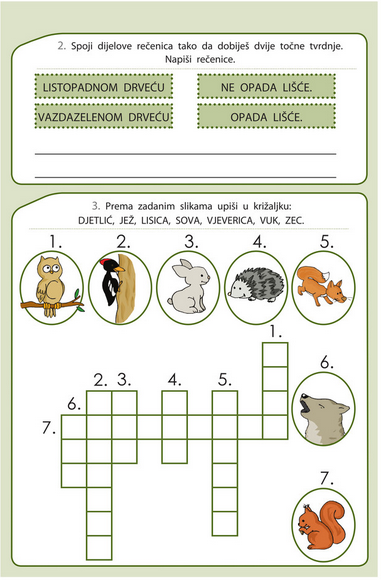 